INTERNAL ASSESSOR’S TRAINING ON NATIONAL QUALITY ASSURANCE STANDARDSTRAINING COORDINATOR:  Ms. Vinny Arora (Consultant, NHSRC, New Delhi) 				    Dr. Vijay Bhawiskar (Nodal officer for QA Maharashtra)			            DATE OF TRAINING:       	6TH TO 7TH JULY 2015PLACE OF TRAINING:      	PHI, Nagpur, Maharashtra.PARTICIPANTS OF TRAINING: Total no. 60Overview 2-days Internal Assessor training was conducted in state of Maharashtra by National Health System Resource centre in collaboration with National Health Mission (NHM) Maharashtra from 6th to 7th July, 2015.  Main objective of the training was to provide an overview of National Quality Assurance Standards as well as to prepare the state participants as internal assessors for the NQAS program.  To fulfil the main objective the state has nominated 60 participants for the training which include District Program Officers, Civil surgeons etc.Training started with lamp lighting ceremony and an inaugural key note by state quality nodal officer, he discussed about importance of the Quality in Healthcare system & assure participants about state support for Quality assurance program in the state. 2 day training was spread in to 11 Topics & 2 exercises for hands on experience about various methodologies of the assessment and identifying standards.Training was followed by Post training evaluation, which is attempted by 58 participants.  Post training evaluation contain open book exam with Question paper having 42 multiple-choice Questions. Maximum Marks for Question paper is 40.  Passing marks for exam was 60%. Out of 60  participants 48 has passed the exam successfully.Training program have inbuilt training course evaluation system, where training feedback form is provided to each participant in the beginning of the session. Feedback of participants has been analyzed on 5 point scale. Overall score for training program was 4.1 on a Five-point scale.Training AgendaSession BriefTraining Feedback Evaluation DETAILS OF PARTICIPANTS APPEARED IN INTERNAL ASSESSOR EXAM WITH RESULTTimeTopicResource PersonDay-01 ( 6th July 2015)Day-01 ( 6th July 2015)Day-01 ( 6th July 2015)09:00 am  - 09:30 amRegistration09:30 am  - 10.00 amInaugural  Address  MD NHM10.00 am  - 11:00 amOverview of National Quality Assurance ProgrammeDr. Nikhil Prakash11:00 a.m. -11.15 a.m.TeaTea11:15am- 12:15Measurement System for Quality Assurance, Standards and Assessment ProtocolDr. Deepika Sharma12:15 pm – 1:15 pmStandards for Service Provision , Patient Rights & InputsDr. Nikhil Prakash1:15 pm – 2:00 pmLunchLunch2:00 pm- 2:45 pmLabour Room - ExerciseMs. Vinny Arora2:45pm – 3:15 pm.Standards for General Clinical ServicesDr. Deepika Sharma3.15 pm – 3.30 pmTeaTea3:30 p.m. – 4.30 p.m.Standards for Specific Clinical ServicesDr. Nikhil Prakash4:30 p.m.  – 5.00 p.m.Group Activity: Identifying StandardsMs. Vinny AroraDay-02 ( 7th July 2015)Day-02 ( 7th July 2015)Day-02 ( 7th July 2015)09:00 a.m.  - 09:30 a.m.Recap09:30 a.m. - 10:30 a.m.Standards for RMNCH+A ServicesDr. Nikhil Prakash10:30 a.m.  – 11:30 a.m.Standards for Support ServicesDr. Deepika  Sharma11:30a.m. -11:45 a.m.TeaTea11:45 a.m.  – 12:30 p.m.Standards for Infection ControlMs. Vinny Arora12:30 a.m.  – 1:15 pm.Standards for Quality ManagementDr. Nikhil Prakash01:15 p.m. – 02:00 p.m.LunchLunch02:00 p.m. – 02:45 p.m.Key Performance IndicatorsMs. Vinny Arora2:45 p.m. – 3:00 p.m.Roadmap for Quality AssuranceDr. Nikhil Prakash03:45 p.m.  - 04:45 p.m.Post Training Evaluation & Feedback(Tea during the session)NHSRC TeamTopicSession BriefDay -1 (06-07--2015)Day -1 (06-07--2015)Overview of National Quality Assurance Program      Dr. Nikhil Prakash                                                                    This session covers the concepts, dimensions and approaches towards Quality, it outlines about development of National Quality Assurance Program and also brief about its 8 areas of concern along with its Key features. Session also describes about the proposed organization structure required at state and district level for effective implementation of program.Measurement System for Quality Assurance, Standards and Assessment ProtocolDr. Deepika SharmaThis session elaborate the measurement system and the differentiation of the system at PHC, DH level. It also gives an overview of 8 Area of Concerns and its Standards. A detailed discussion about 18 checklists of District Hospital Level is done during the session. This session also entails about scoring & methodology used in the system.Standards for Service Provision , Patient Rights & Inputs Dr. Nikhil PrakashSession cover an elaborative discussion about first 3 area of concern i.e. Service Provision, Patient rights & Input. It includes thorough understanding about availability of services & discussion on patient rights. It  includes availability of infrastructure, human resource and their training, competencies & also availability of consumables & drugs.Case study Labour RoomMs. Vinny AroraCase Study of Labour room is given to participants for better understanding of scoring system as well as hands on experience about assessment. Individually all participants had worked upon case study followed by formulation of score card for Area of Concern A, B & C. Followed by thorough detailed discussion about all the checkpoints.Standards for General Clinical Services Dr. Deepika SharmaSession include importance of clinical services as well as discussion on 9 standards of Clinical services which includes assessment of Quality of  registration, admission, consultation services, assessment & reassessment of in patients, their care during transfer & referral. It also include discussion about nursing care, drug administration, patient record maintenance and discharge process etc.Standards for Specific Clinical servicesDr. Nikhil PrakashSession include discussion about Assessment of quality of  specific clinical services like Emergency, ICU/SNCU, OT, anaesthetic services, diagnostic services, blood bank as well as end of life care.Group Activity – Identifying StandardsMs. Vinny AroraGroup activity is about identification of Standards & their area of concern. During Exercise one key word is given to each participant & they have to identify in which area of concern & standard it falls.Day -2 (19-05-2015)Day -2 (19-05-2015)Standards for RMNCHA ServicesDr. Nikhil PrakashIt also include discussion on RMNCHA services which include Antenatal, intra-natal & Postnatal care as well as family planning & ARSH servicesStandards for Support ServicesDr. Deepika SharmaSession Include importance of support services in public healthcare facilities as well as detailed discussion on 12 standards of Support services. It also include detailed discussion on Maintenance of equipments, calibration, inventory management, dietary services, Laundry services, Security services, Community participation, financial management, contract management & Statutory requirement etc.Standards for Infection ControlMs. Vinny Arora
Session includes detailed discussion about standards precautions as well as infection control committee. It includes elaborative details on how to assess the infection control practices at public health care facilitiesStandards for Quality ManagementDr. Nikhil PrakashSession include discussion on 8 standards of Quality Management system. It also include how to assess Quality policy, objective, SOP, PSS, process mapping etcKey Performance IndicatorsMs. Vinny AroraSession include discussion on 30 KPIs. It also include how to calculate & reporting mechanism of KPI at facility, district & state levelRoadmap for Quality Assurance Dr. Nikhil PrakashSession include compilation of all standards & step need to take for assessment as well as guideline for implementation after gap finding. It also include guidance about activities that can be started at facility along with assessment process.Post Training EvaluationNHSRC teamAt last Post training Evaluation of participants has been conducted. Post training evolution contain 40 Multiple choice Questions. Participants are allowed to use their notes & assessment guidebook for answering question paper.SESSIONAVERAGESESSIONAVERAGEOVERVIEW OF NATIONAL QA PROGRAMDr. Nikhil Prakash3.92MEASUREMENT SYSTEM FOR QA AND ASSESSMENT PROTOCOLSDr. Deepika Sharma4.20STANDARD FOR SERVICE PROVISION, PATIENT RIGHTS AND INPUTSDr. Nikhil Prakash4.18STANDARDS FOR GENERAL CLINICAL SERVICESDr. Deepika Sharma4.30STANDARD FOR SPECIFIC CLINICAL SERVICES Dr. Nikhil Prakash4.18GROUP ACTIVITY FOR IDENTIFYING STANDARDSMs. Vinny Arora4.10STANDARD FOR RMNCH+A SERVICESDr. Nikhil Prakash4.00STANDARDS FOR SUPPORT SERVICESDr. Deepika Sharma4.32STANDARDS FOR INFECTION CONTROLMs. Vinny Arora4.06STANDARD FOR QUALITY MANAGEMENTDr. Nikhil Prakash3.90KEY PERFORMANCE INDICATORSMs. Vinny Arora4.10ROAD MAP FOR QADr. Nikhil Prakash3.92 Overall Average4.1S.No.Name of ParticipantName of FacilityDesignationContact numberEmail IDMarks/40Percentage(%)1Dr. Smita A. GhardeBuldanaDQAC9764262754smitagharde86@gmail.com38952Dr. S.S.KurundwadeKolhapurDQAC9850410030drsmitakurundwade@gmail.com3587.53Dr. Hirkani  S. MadnaikSangliDQAC9922567802madnaikhirkani@gmail.com3587.54Dr. Nishigandha D. KuteNasikDQAC9923954888nishigandha.kute@gmail.com34855Dr. Priyanka P. UbhadYavatmalDQAC9561120754drpriyau@gmail.com34856Dr. S.V. VetkoliNasikMODTT9657063244modtc.nashik@yahoo.com34857Dr. Vandana.C.LohanaWardhaDQAC9421861106vclohana@gmail.com34858Dr. T.G. KulkarniPuneMODTT9823333695modtcpune@gmail.com34859Dr. Sanghamitra.K.Phule(Gawde)RatnagiriMOHTT9423297204sanghmitra.gawde@gmail.com3382.510Dr. Rahul KannamwarNagpurMI HFWTC9822949922rmk5522@gmail.com3382.511Dr. S.S.UnunePuneMOHTT9422933213drsurekharatne@gmail.com3382.512Dr. Mujahid M. AlaskarSindhudurgDQAC8149762735mujahid41025@gmail.com3382.513Dr. Sagar R MaliNandurbarDQAC9881830248drsagarmali@gmail.com328014Dr. Rajeshwar DebadwarNagpurDQAC 9890929987drajeshvar@gmail.com328015Dr. P.A.ReddyLaturDQAC9527877591dr.pallavi_reddy@rediffmail.com328016Dr. Pradnya V. SonwaneBeedDQAC8983069555drpradnya.sonwane@gmail.com328017Dr. Rahul R. RalegaonkarHingoliMODTT9970855065drrahul1249@rediffmail.com328018Dr. N.N. JiwaneChandrapurMODTT9028380268dr.niwrutti.n.jiwane@gmail.com328019Dr. Avinash J NalawadeSindhudurgAdd Civil Surgeon9422416949avikolhapur@gmail.com3177.520Dr. Sana AmreenPuneDQAC 8856031271sanasanaamreen@gmail.com3177.521Dr. Charulata PawarDhuleMODTT7350775791modtt.dhule@gmail.com3177.522Dr. D.G. PawarSangliMODTT98508021583177.523Dr. V. C. WankhedeGondiaMODTT9823890123drvjy1960@rediffmail.com3177.524Dr. N. M. NimodiaWardhaRMO(OR) & MOHTT9822220081nitinnimodia@gmail.com3177.525Dr. S.C. GavhaneBeedMODTT9421272500dtt_beed@yahoo.com307526Dr. Gaurav P. HazareBhandaraQA Coordinator9860364908drgauravhajare@gmail.com2972.527Dr. Prashant S. PutthawarHingoliDQAC7709526585prashantshantaram@gmail.com2972.528Dr. Suraj BobadeWashimDQAC8793425952dr.surajbobade@gmail.com2972.529Dr. M.P. RewatkarWardhaMODTT9766863081mangeshrewatkar@gmail.com2972.530Dr. Sunil Shamlal BansiJalgaonMOHTT9850948696bansi@rediffmail.com287031Dr. Pradeep D. BorseOsmanabadDQAC9766531478pradeepborse274@gmail.com287032Chandrakant PandeyParbhaniDQAC8983759414cpande36@gmail.com287033Dr. J. R.KhadseAmravatiMODTT8007630593jyoti_khadse@rediffmail.com287034Dr. Swapnil MoreRatnagiriDQAC9923456002swap.more@gmail.com2767.535Amrit Singh HanspalJalgaonDQAC9637181595hanspal.amrit@gmail.com2767.536Dr. P.H. UikeyBhandaraMODTT7588491464uikeyprashant@gmail.com2767.537Dr. M.S. ParikAmravatiMOHTT9922476167cs_amaravati@gmail.com2767.538Dr. H.S. PawarAkolaMODTT9881995945hari140881@gmail.com266539Dr. Rahul R. ShindeAhmednagarDQAC9011050884dr.rrshinde@gmail.com2562.540Dr. Satyendra ShuklaGondiaDQAC9028815067satyendrashuklaemri@gmail.com2562.541Dr. Parag K. JiwatodeChandrapurDQAC9421717390paraj_kkj@rediffmail.com2562.542Dr. S.A. PatilKolhapurMODTT9860619148modtt.kop@gmail.com2562.543Dr. Pankaj P. PatleGadchiroliDQAC827539837pppankajkumar7@gmail.com246044Dr. R.V. BirajdarThaneMODTC9320592654radhakrishnabirajdar@gmail.com246045Dr. Harshada B. PawarDhuleDQAC860087906dqacdhule@gmail.com246046Dr. Mrs. Meena Tarachand PujariRatnagiriMODTT9421233233ratnagiri.modtt@gmail.com246047Dr. B.W. RamtekeChandrapurRMO(OR)9545556087cs_chandrapur@rediffmail.com246048Dr. D. R.KhadaseWashimMODTT9420117836drdnyaneshrkhadse@gmail.com246049Dr. Y.B. BadgeNagpurMODTT9175158780modttnagpur@gmail.com2357.550Dr. Mangesh N. RautAmravatiDQAC9970335655dr.mangeshraut84@gmail.com2357.551Dr. P.S. ChavanYavatmalMODTT9422169286drpscharan17@gmail.com225552Dr. Ravindra DinkarRao PandeYavatmalRMO(OR)9420551760dr.ravindrapande05@gmail.com225553Dr. Snehal ShirbhateThaneDQAC9820381568snehal.shirbhate1@gmail.com225554Dr. S.M. BhowareBuldanaE.O.(Nodal Officer)9404829907drsainathbhoware@gmail.com2152.555Dr. N. C. wanveAhmednagarMODTT8421537007dr.nanduvanve@gmail.com205056Dr. Wasef SiddiquiAurangabadDQAC9175544616siddquiwasef@gmail. Com205057Dr. Abhijeet DhamaleJalnaDQAC9423452394qac.jalna@gmail.com184558Dr. Meena S. ShiwalAkolaHTT, MO9326152394drmeenashiwal@gmail.com1845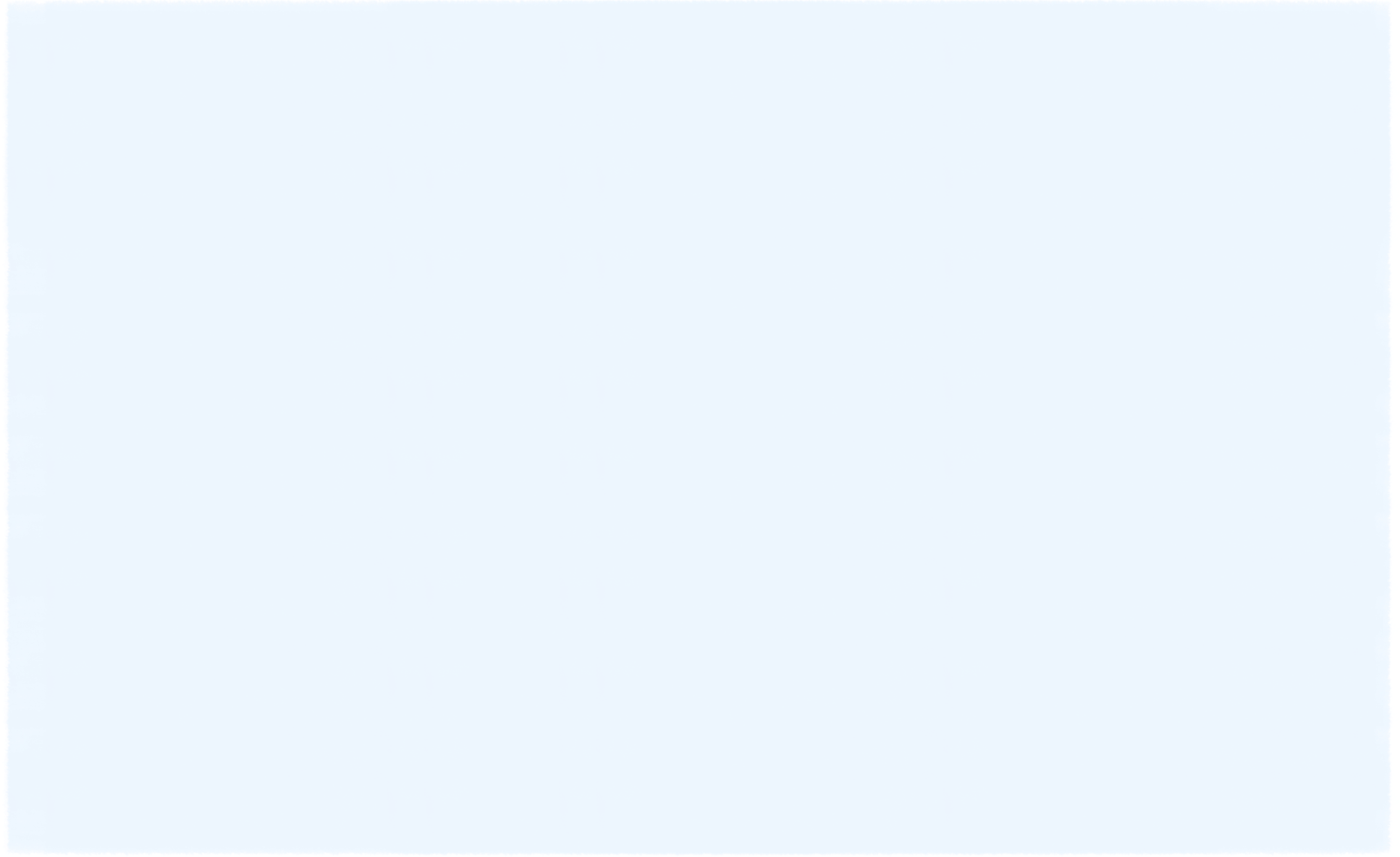 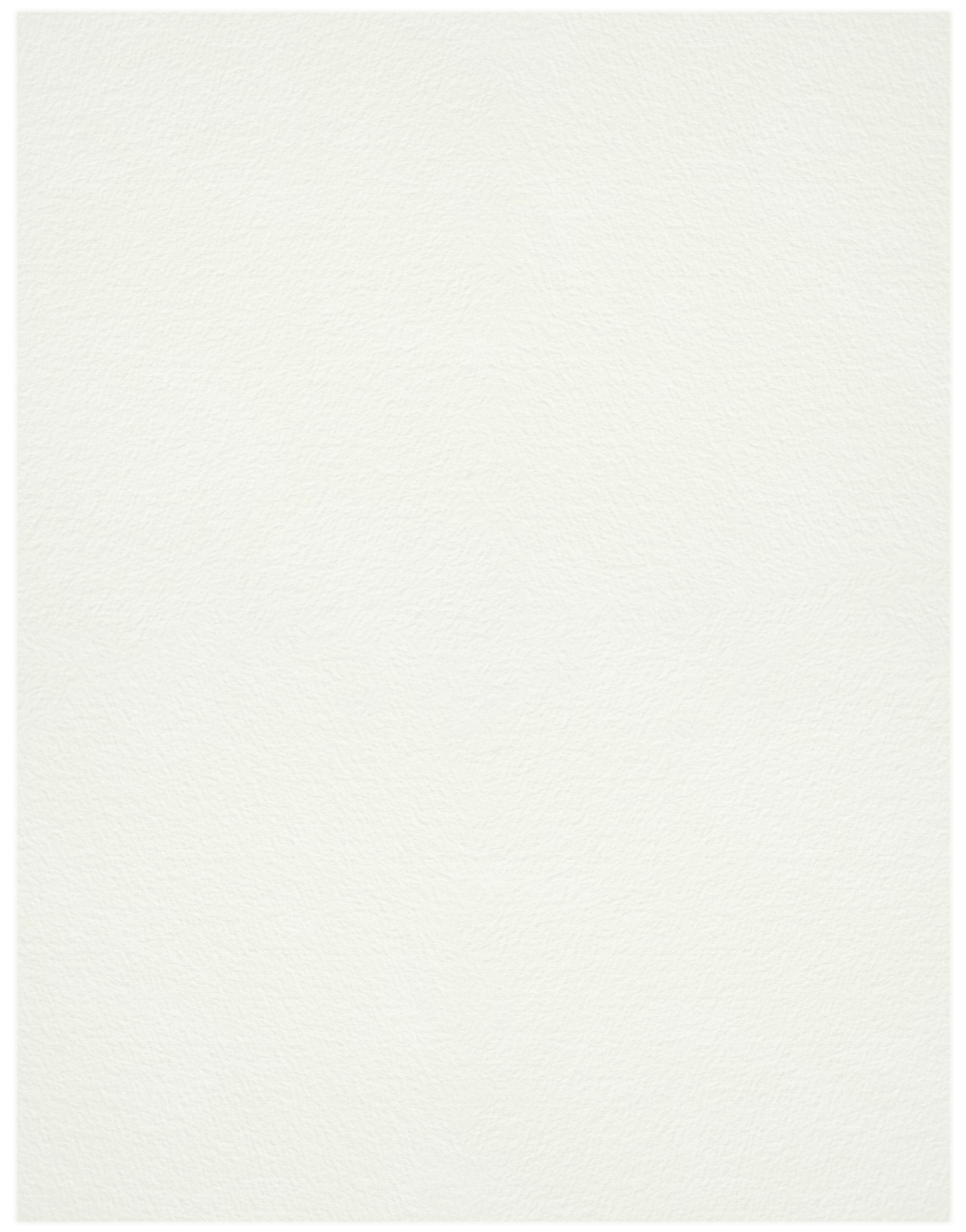 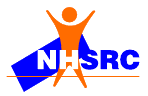 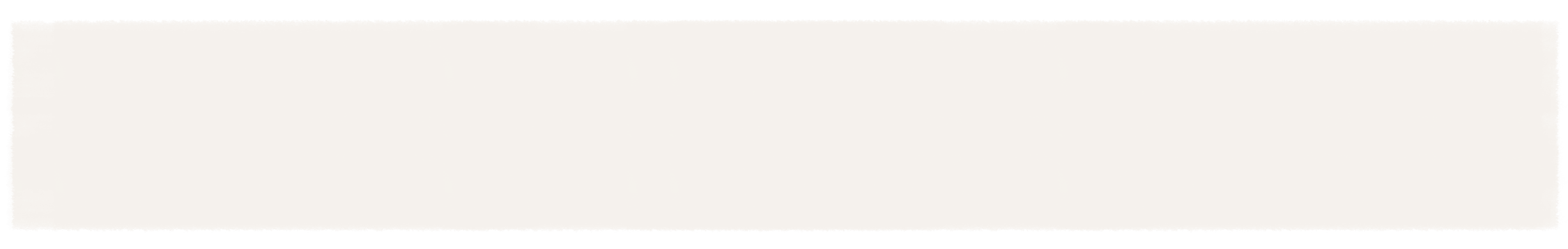 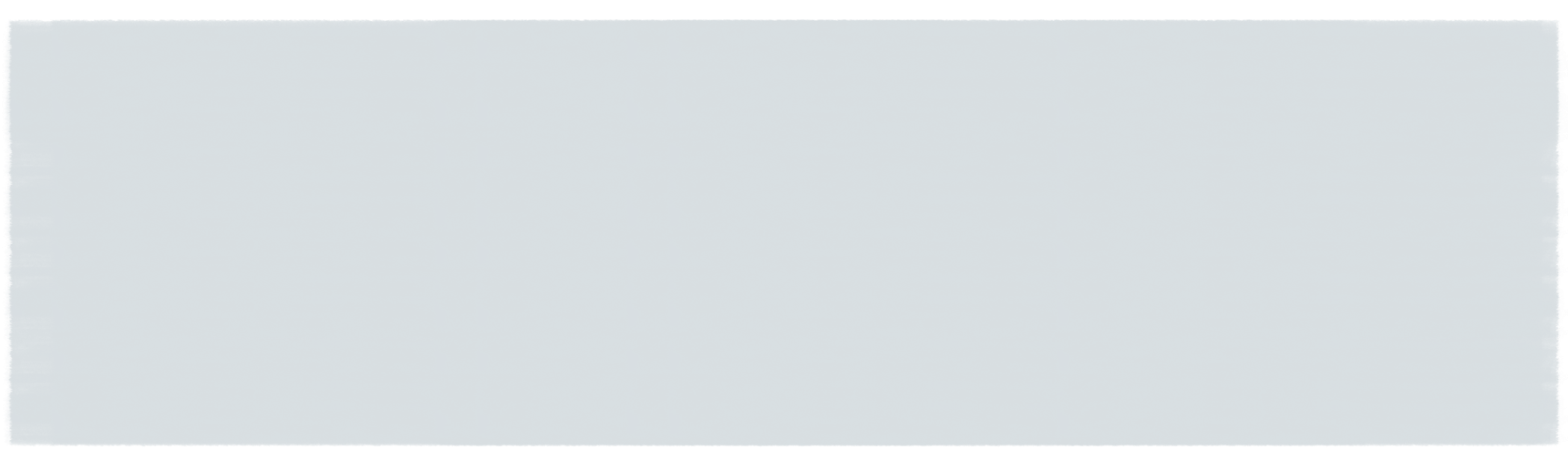 